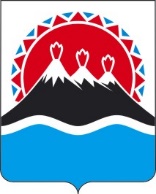 П О С Т А Н О В Л Е Н И ЕРЕГИОНАЛЬНОЙ СЛУЖБЫ ПО ТАРИФАМ И ЦЕНАМ  КАМЧАТСКОГО КРАЯ                   г. Петропавловск-КамчатскийВ соответствии с постановлением Правительства Камчатского края от 19.12.2008 № 424-П «Об утверждении Положения о Региональной службе по тарифам и ценам Камчатского края», протоколом Правления Региональной службы по тарифам и ценам Камчатского края от 27.01.2021 № 1, в целях устранения технической ошибкиПОСТАНОВЛЯЮ:1. Внести в постановление Региональной службы по тарифам и ценам Камчатского края от 18.12.2020 № 393 «О внесении изменения в приложение к постановлению Региональной службы по тарифам и ценам Камчатского края от 11.11.2020 № 157 «Об установлении тарифов на подключение (технологическое присоединение) к централизованной системе холодного водоснабжения МКП ВГО «Вилючинский водоканал» на 2021 год» изменение, заменив в наименовании, части 1, приложении цифры «157» цифрами «179».2. Настоящее постановление вступает в силу со дня его официального опубликования.[Дата регистрации]№[Номер документа]О внесении изменений в постановление Региональной службы по тарифам и ценам Камчатского края от 18.12.2020 № 393 «О внесении изменения в приложение к постановлению Региональной службы по тарифам и ценам Камчатского края от 11.11.2020 № 157 «Об установлении тарифов на подключение (технологическое присоединение) к централизованной системе холодного водоснабжения МКП ВГО «Вилючинский водоканал» на 2021 год»Врио Руководителя[горизонтальный штамп подписи 1]М.В. Лопатникова